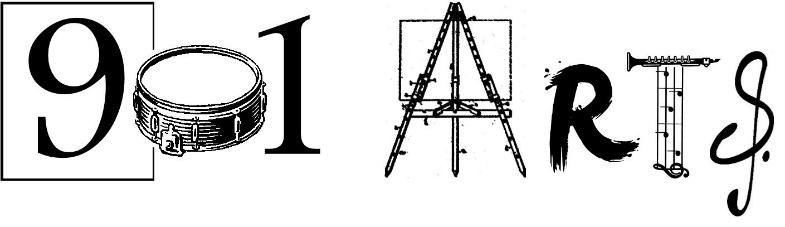 Volunteer Form (please fill out and return with your resume and a short bio)Name: ________________________________________________________________________Current Address: _______________________________________________________________Permanent Address: ____________________________________________________________Date of Birth: ____________	University/College (if currently enrolled): ___________________Gender Pronoun (circle): He/Him/His        She/Her/Hers    	They/Them         Other:___________Title/Honorific (circle):      Mr.          Mrs.          Ms.          Mx.           Other:________Phone: ___________________________	Email: ____________________________________Emergency Contact (name, phone, relationship): ___________________________________________________________________________________________________________________Allergies? YES__ NO___ If yes describe? _____________________________________Reasonable Accommodations: ___________________________________________________ How did you hear about 901 Arts:  _______________________________________________________________________________________________________________________________In a few sentences please explain your interest in volunteering at 901 Arts: __________________________________________________________________________________________________________________________________________________________________________Which volunteer role(s) are you interested in?  (check all that apply):  Art Class assistant___Music/Singing Tutor ___   (Instrument: ___________________) Administrative Assistant_____  One-time events (chaperoning field trips/drumline performances) ____     Fundraising ___Tabling at Markets/Fairs/Events (to assist youth in selling their artwork) ____Special Project please describe: ______________________________________________________________________________________________________________________Do you have other skills you would like to share?   ___________________________________ References (Professional or Academic, non family members):1. Name: ____________________________	 Title: ____________________________Phone: ____________________________   Email: 	____________________________	Your connection:  ________________________________________________________2. Name: ____________________________	 Title: ____________________________Phone: ____________________________   Email: 	____________________________	Your connection:  ________________________________________________________Background Checks:  In the state of Maryland it is required for any adult working with vulnerable populations to be fingerprinted and background checked.  If you have had this done in the state of Maryland within the last year, please provide us with a copy of your records.  If not, please get a one sheet from us with directions on how to do this. 901 Swag: We have a limited number of items, hand silk screened by teens at 901 Arts. If you are interested in making a donation for any of the items below we would be delighted to let you know what we have in stock.*White 100% cotton T-shirt with 901 Logo in black ink $12-$15 sliding scale. Shirt Size________* Tote bags in a variety of colors with 901 logo in black or white ink. Medium $4 __ Large $5___* 100% cotton drawstring back pack variety of colors with 901 logo in black or white $6 ______*CD of 901 Arts drumline performing live and bonus tracks of youth singers and pianist $5 ____------------------------------------------------------------------------------------------------------------------------------------------------------For office use only:Interview:____		    Bio:___ 	Orientation Date: ____		Mailing List:___Finger printing:___	    ID: ______	Start Date: ______		Mailchimp: ____		Background check:___ 	    Resume:___	Total hours: _______		Volunteer Database:___